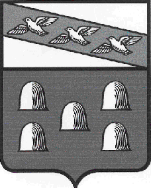 РОССИЙСКАЯ ФЕДЕРАЦИЯАДМИНИСТРАЦИЯ ГОРОДА ДМИТРИЕВА  КУРСКОЙ  ОБЛАСТИПОСТАНОВЛЕНИЕот 01.09.2022  № 237г. ДмитриевО проведении открытого аукциона по продаже   земельного участкаРуководствуясь статьями 39.3, 39.11, 39.18 Земельного кодекса Российской Федерации, Уставом муниципального образования «Город Дмитриев» Курской области, Администрация города Дмитриева Курской области постановляет:       1.  Провести аукцион по продаже в   земельного участка из категории земель населенных пунктов с кадастровым номером 46:05:120130:341, площадью 685  кв.м., с видом разрешенного использования: для индивидуального жилищного строительства, расположенного по адресу: РФ, Курская область, Дмитриевский район, г. Дмитриев, ул. Красная, з/у 68/2,в границах указанных в Выписке ЕГРН.       2.   Определить дату проведения аукциона   11 октября 2022 года в 10:00.       3.  Утвердить текст извещения о проведении аукциона на право заключения договора купли-продажи  земельного участка согласно приложению №1 на 9-ти листах.       4.  Опубликовать не позднее 02 сентября 2022 г. приложение №1 к настоящему постановлению в газете «Дмитриевский вестник» и официальном сайте муниципального образования «Город Дмитриев» Курской области и официальном сайте Российской Федерации в информационно-телекоммуникационной  сети «Интернет».        5. Контроль за исполнением настоящего постановления оставляю за собой.       6.   Настоящее постановление вступает в силу со дня его подписания.Глава города Дмитриева                                                                  С.Д. СолохинИсполнитель: О.В. Оленина                                                                                       Приложение № 1к постановлению администрациигорода Дмитриеваот 01.09.2022  № 237                                   Извещение о проведении открытого аукциона по продаже земельного участкаАдминистрация города Дмитриева Курской области объявляет о проведении открытого аукциона по продаже земельного участка.Основанием для проведения аукциона является постановление администрации города Дмитриева от 01.09.2022 г. № 237 «О проведении открытого аукциона по продаже  земельного участка».Организатор аукциона: Администрация города Дмитриева Курской области.Форма торгов: аукцион, открытый по форме подачи предложений о цене предмета аукционаПочтовый адрес (адрес места нахождения) организатора: 307500, РФ, Курская область, г. Дмитриев, ул. Ленина, 45. Адрес электронной почты: dmitriev4605@yandex.ru Номер контактного телефона: факса: (47150) 2-30-31                                              Предмет аукционаПредметом аукциона является продажа  земельного участка из категории земель населенных пунктов с кадастровым номером 46:05:120130:341, площадью 685  кв.м., с видом разрешенного использования: для индивидуального жилищного строительства, расположенного по адресу: РФ, Курская область, Дмитриевский район, г. Дмитриев, ул. Красная, з/у 68/2,в границах указанных в Выписке ЕГРН. (далее – Участок).                      Обременения и ограничения использования УчасткаИспользование Участка должно осуществляться с учетом существующих обременений и ограничений использования Участка.Предварительные технические условия для присоединения к электрическим сетям объекта капитального строительства на земельном участке с кадастровым номером 46:05:120130:341, Плата за технологическое присоединение определяется в соответствии с действующим на момент подачи заявки постановлением комитета по тарифам и ценам Курской области «Об утверждении платы за технологическое присоединение к электрическим сетям территориальных сетевых организаций Курской области», и зависит от максимальной заявленной мощности, заявляемого класса напряжения, категории надежности, которые указываются в заявке на технологическое присоединение. согласно информации филиала ПАО «МРСК Центра» - «Курскэнерго» от 05.08.2022 г. (информация прилагается к извещению)  Предварительное технологическое присоединение к сетям водоснабжения имеется (согласно предоставленной информации  МП «Водоканал» 10.08.2022 г.).Предварительные технические условия для подключения газоснабжения: - возможно от существующих газовых сетей филиала АО «Газпром газораспределение Курск» , согласно информации от 11.08.2022 г. № 1167 (информация прилагается к извещению)Предельные (минимальные и (или) максимальные) размеры земельных участков и предельные параметры разрешенного строительства, реконструкции объектов капитального строительства:  Ж1 – зона малоэтажной жилой застройкиПредельные (минимальные и (или) максимальные) размеры земельных участков и предельные параметры разрешенного строительства, реконструкции объектов капитального строительства:- минимальный размер земельного участка – не устанавливается;- максимальный размер земельного участка – 1500 квадратных метров;отступ от границы земельного участка со стороны улицы до линии регулирования застройки при новом строительстве составляет - 5 метров. В сложившейся застройке линию регулирования застройки допускается совмещать с границей земельного участка. В сложившейся малоэтажной жилой застройке, в случае размещения основного строения в боковую границу земельного участка, допускается совмещать линию бокового фасада основного строения с границей земельного участка;минимальное расстояние от границ со смежными земельными участками до основного строения - 3 метра;при размещении блокированной жилой застройки минимальное расстояние от границ земельных участков между соседними блоками не устанавливаются;минимальное расстояние от границ со смежными земельными участка до объектов вспомогательного использования (хозяйственное строение, гараж, баня, теплица, навес, беседка) – 1 метр при соблюдении требований технических регламентов;допускается блокирование хозяйственных строений при обоюдном согласии смежных землепользователей; максимальный процент застройки – 50%;максимальная высота от уровня земли основного строения: - до верха плоской кровли - не более 15 м; - до конька скатной кровли - не более 19 м;для всех вспомогательных строений высота от уровня земли:- до верха плоской кровли не более 4 м; - до конька скатной кровли - не более 7 м.                             Место, дата и время проведения аукционаМесто проведения аукциона: РФ, Курская область, г. Дмитриев, ул. Ленина, 45.Дата и время начала проведения аукциона: 11 октября 2022 года в 10:00 часов по московскому времени. Прием заявок и иных необходимых для участия в аукционе документов осуществляется по рабочим дням с 8.00 до 12.00 и с 13.00 до 17.00 по московскому времени   с 02.09.2022 по 03.10.2022 по адресу: РФ, Курская область, г. Дмитриев, ул. Ленина, д.45. Определение участников аукциона будет произведено в 09.00 часов по московскому времени 04.10.2022  по адресу: РФ, Курская область, г. Дмитриев, ул. Ленина, д. 45, общий отдел.Решение об отказе в проведении аукциона может быть принято организатором аукциона не позднее 03.10.2022.                          Дата, время и порядок осмотра Участка на местностиОсмотр Участка на местности будет проводиться 22.09.2022 по предварительному письменному заявлению. Место сбора заинтересованных лиц: РФ, Курская область, г. Дмитриев, ул. Ленина, д. 45, общий отдел в 15 часов 00 минут по московскому времени.                                              Условия проведения аукционаНачальная цена предмета аукциона установлена в размере полной кадастровой стоимости земельного участка: 81782,15 ( Восемьдесят одна тысяча семьсот восемьдесят два  ) рубля 15 копеек.Величина повышения начальной цены предмета аукциона («шаг аукциона») – 3% от начальной цены предмета аукциона: 2453 (Две тысячи четыреста пятьдесят три) рубля 46 копеек.Размер задатка для участия в аукционе составляет 100 % от начальной цены предмета аукциона: 72702 ( Семьдесят две тысячи семьсот два  ) рубля  00 копеек.Задаток вносится заявителем по 03.10.2022 включительно путем перечисления денежных средств по следующим реквизитам: УФК по Курской области (Администрация города Дмитриева Курской области л/с 05443006970) кор. счет 40102810545370000038ИНН 4605004054 КПП 460501001 р/с 03232643386081014400 в Отделение Курск Банка России// УФК по Курской области  г. Курск БИК 013807906 ОКТМО 38608101   КБК 0.К участию в аукционе допускаются лица, своевременно представившие следующие документы:1) заявку на участие в аукционе с указанием реквизитов счета для возврата задатка (в 2-х экземплярах);2) копию документа, удостоверяющего личность (для физических лиц);3) документы, подтверждающие внесение задатка;4) нотариально заверенные копии учредительных документов и свидетельства о государственной регистрации юридического лица, а также выписку из решения уполномоченного органа юридического лица о совершении сделки (если это необходимо в соответствии с учредительными документами претендента и законодательством государства, в котором зарегистрирован претендент);5) копию доверенности, в случае подачи заявки представителем претендента.Документом, подтверждающим поступление задатка на счет организатора торгов, является выписка с его счета.Одно лицо имеет право подать только одну заявку на участие в аукционе.Заявки, поступившие после истечения срока приема заявок, указанного в извещении, либо представленные без необходимых документов, либо поданные лицом, не уполномоченным претендентом на осуществление таких действий, не принимаются.Заявитель имеет право отозвать принятую организатором аукциона заявку до дня окончания срока приема заявок, уведомив об этом в письменной форме организатора аукциона. Внесенный задаток возвращается заявителю в течение трех дней со дня регистрации отзыва заявки. В случае отзыва заявки заявителем позднее дня окончания срока приема заявок задаток возвращается в порядке, установленном для участников аукциона.Возвращение задатка лицам, участвовавшим, но не победившим в аукционе, производится в течение 3-х банковских дней со дня проведения аукциона. Задаток, внесенный победителем аукциона, зачисляется в счет платы за земельный участок.Победителем аукциона признается участник торгов, предложивший в ходе аукциона наибольший размер платы за земельный участок.Результаты аукциона оформляются протоколом, который подписывается организатором торгов и победителем аукциона в день его проведения.Информация о результатах аукциона опубликовывается организатором аукциона в  газете «Дмитриевский вестник», а также размещается на официальном сайте муниципального образования город Дмитриев Курской области и на сайте www.torgi.gov.ru.Победитель аукциона обязан заключить договор купли - продажи земельного участка не позднее 10 дней со дня подписания протокола.В случае если аукцион признан несостоявшимся по причине участия в нем менее двух участников, единственный участник такого аукциона вправе заключить договор купли-продажи земельного участка по начальной цене аукциона.                                     Условия изменения размера платы.        Размер платы за Участок определяется по результатам аукциона. В случае заключения договора купли – продажи  земельного участка с лицом, подавшим единственную заявку на участие в аукционе по продаже земельных  участков, с заявителем, признанным единственным участником аукциона, либо с единственным принявшим участие в аукционе его участником размер платы за земельный участок определяется в размере начальной цены предмета аукциона.                                              Порядок проведения аукционаАукцион ведет аукционист.Аукцион начинается с оглашения аукционистом наименования, основных характеристик и начальной цены продажи земельного участка, «шага аукциона» и порядка проведения аукциона.«Шаг аукциона» устанавливается в размере 3 процентов начальной цены предмета аукциона и не изменяется в течение всего аукциона.Участникам аукциона выдаются пронумерованные билеты, которые они поднимают после оглашения аукционистом начальной цены продажи земельного участка и каждой очередной цены, в случае если готовы заключить договор купли - продажи земельного участка в соответствии с этой ценой.Каждую последующую цену аукционист назначает путем увеличения текущей цены на «шаг аукциона». После объявления очередной цены аукционист называет номер билета участника аукциона, который первым поднял билет, и указывает на этого участника. Затем аукционист объявляет следующую цену в соответствии с «шагом аукциона».При отсутствии участников аукциона, готовых заключить договор купли – продажи земельного участка в соответствии с названной аукционистом ценой, аукционист повторяет эту цену 3 раза. Если после троекратного объявления очередной цены ни один из участников аукциона не поднял билет, аукцион завершается.Победителем аукциона признается участник аукциона, предложивший наибольшую цену покупки земельного участка.По завершении аукциона аукционист объявляет о продаже земельного участка, называет его цену и номер билета победителя аукциона.Условия допуска лиц к участию в аукционе, порядок и сроки отзыва заявки, порядок проведения аукциона, условия признания аукциона несостоявшимся, а также иные, не урегулированные настоящей документацией положения, регулируются Постановлением Правительства Российской Федерации от 11.11.2002 № 808 «Об организации и проведения торгов по продаже находящихся в государственной или муниципальной собственности земельных участков или права на заключение договоров аренды таких земельных участков».Предоставление аукционной документации, дополнительных сведений об Участках и условиях аукциона осуществляется по адресу: 307500, Курская область, г. Дмитриев, ул. Ленина, д. 45 Телефон: (47150) 2-30-31Приложения:1. Форма заявки на участие в открытом аукционе по продаже земельного участка.2. Проект договора купли - продажи земельного участка.                                                                      В комиссию по проведению аукциона_________________________________________ Наименование претендента (для юридического лица – полное наименование, ____________________________________________________________________________________юридический и почтовый адреса, телефон, ФИО  руководителя, ИНН, __________________________________________ сведения о государственной регистрации; для физического лица – ФИО, __________________________________________________________________адрес проживания, паспортные данные (серия, номер, когда и кем выдан,                                                                   __________________________________________телефон)Заявкана участие в аукционе по продаже земельного участка       Ознакомившись с документацией об аукционе по продаже земельного участка, заявляю о намерении участвовать в аукционе по продаже земельного участка из категории земель   населенных пунктов, с кадастровым 46:05:120130:341, площадью 685  кв.м., с видом разрешенного использования: для индивидуального жилищного строительства, расположенного по адресу: РФ, Курская область, Дмитриевский район, г. Дмитриев, ул. Красная, з/у 68/2,в границах указанных в Выписке ЕГРН В случае признания победителем аукциона другого лица, задаток прошу вернуть  по    следующим реквизитам: расчетный (лицевой) счет №  ______________________________________________________________________________________________________________________________корр. счет № _______________________________, БИК _____________________________,ИНН (банка) ________________________,   КПП  (банка) ______________________Опись прилагаемых документов:1. ___________________________________________________________________________;2. ___________________________________________________________________________;3. ___________________________________________________________________________.Дата «___» _______________ 2022 г.Подпись претендента(его полномочного представителя) ____________________/__________________________/Заявка с прилагаемыми документами принята секретарем комиссии«____» ____________ 20____ г. в ____ часов ____ минут за № ________.  Секретарь комиссии   ___________________________ПРОЕКТ ДОГОВОРА № _____купли-продажи земельного участкаг. Дмитриев               Курская область                                                                                      ___________  2022 г. Администрация города Дмитриева Курской области, ИНН 4605004054, КПП 460501001, ОГРН 1024601216672, действующая от имени и в интересах муниципального образования «Город Дмитриев» Курской области, в лице Главы города Дмитриева Солохина Сергея Дмитриевича, действующего на основании Устава, именуемая в дальнейшем «Продавец», и  , именуемый  в дальнейшем «Покупатель», с другой стороны, и именуемые в дальнейшем «Стороны», на основании протокола №   от 2022 года,  заключили настоящий договор (далее – Договор) о нижеследующем:                                                   1. Предмет Договора.            1.1. Продавец обязуется передать в собственность, а Покупатель обязуется принять в собственность и оплатить по  цене,  и  на  условиях  настоящего Договора находящийся в государственной собственности земельный   участок из земель населённых пунктов, с кадастровым номером 46:05:120130:341, площадью 685  кв.м., с видом разрешенного использования: для индивидуального жилищного строительства, расположенного по адресу: РФ, Курская область, Дмитриевский район, г. Дмитриев, ул. Красная, з/у 68/2,в границах указанных в Выписке ЕГРН       1.2. Стороны установили, что настоящий Договор является одновременно Актом приема-передачи земельного участка.                                                    2. Плата по Договору. 	2.1. Цена  Участка согласно Протокола № _____ от ______________ 2022 г.   составляет ____________ рублей ______ копеек.2.2. Покупатель оплачивает цену Участка (пункт 2.1 Договора) в течение  5 календарных  дней  с  момента  заключения  настоящего Договора.            2.3. Оплата производится Покупателем в рублях путём  перечисления на счёт УФК по Курской области (Администрация города Дмитриева Курской области л/с 05443006970) кор. счет 40102810545370000038ИНН 4605004054 КПП 460501001 р/с 03232643386081014400 в Отделение Курск Банка России// УФК по Курской области  г. Курск БИК 013807906 ОКТМО 38608101   КБК 0. Доходы от продажи земельных участков, государственная собственность на которые не разграничена и которые расположены в границах поселений.                                      3.  ПРАВА И ОБЯЗАННОСТИ СТОРОН            3.1. Продавец обязан передать Покупателям Участок свободным от любых имущественных прав и претензий третьих лиц, за исключением оговоренных в настоящем Договоре.	 3.2.    Покупатель обязан:            3.2.1. Принять от Продавца Участок.            3.2.2. Оплатить цену Участка в сроки и в порядке, установленном разделом 2 настоящего Договора и предоставить Продавцу копию платёжного документа (с предоставлением оригинала) о произведённой оплате.	3.2.3. Обеспечить процедуру государственной регистрации перехода прав собственности на данный Участок согласно действующему законодательству и предоставить копии документов о государственной регистрации Продавцу.	3.2.4. С момента подписания Договора и до момента регистрации права собственности на Участок не отчуждать в собственность третьих лиц принадлежащее им недвижимое имущество, находящееся на Участке.	3.2.5 После представления Покупателем копий  платёжных документов (с представлением оригинала) о произведённой оплате Продавец в пятидневный  срок снимает обременение с Участка .	Покупатель считается выполнившим свои обязанности по оплате приобретаемого Участка с момента перечисления полной  суммы, указанной в пункте 2.1. Договора.  4. ОТВЕТСТВЕННОСТЬ СТОРОН4.1. Стороны несут ответственность за невыполнение или ненадлежащее выполнение условий Договора в соответствии с действующим законодательством.                                    5. РАЗРЕШЕНИЕ СПОРОВ5.1. Все споры и разногласия, которые могут возникнуть между Сторонами, разрешаются путём переговоров на основе действующего законодательства.5.2. При не урегулировании в процессе переговоров спорных вопросов, споры разрешаются в судебном порядке, установленном действующим законодательством.             6.	ДОПОЛНИТЕЛЬНЫЕ УСЛОВИЯ И ЗАКЛЮЧИТЕЛЬНЫЕ ПОЛОЖЕНИЯ6.1. Государственная регистрация перехода прав на Участок осуществляется после полного внесения платежа. До момента государственной регистрации права собственности на Участок Покупатель не в праве совершать сделки с данным Участком.6.2. Любые изменения и дополнения к настоящему Договору действительны при условии, если они совершены в письменной форме и подписаны Сторонами или надлежащими уполномоченными на то представителями сторон.6.3. Во всём остальном, что не предусмотрено настоящим Договором, Стороны руководствуются действующим законодательством.6.4. До подписания настоящего Договора указанный Участок никому не продан, не подарен, не заложен, не обременён правами и претензиями третьих лиц, в споре и под арестом (запрещением) не состоит.6.5. Настоящий Договор составлен в 3 (трёх) экземплярах, имеющих одинаковую юридическую силу (по одному экземпляру для каждой стороны и один экземпляр для Дмитриевского отдела Управления Федеральной службы государственной регистрации, кадастра и картографии по Курской области).Юридические АДРЕСА, реквизиты И ПОДПИСИ СТОРОНПродавец:Покупатель:Администрация города ДмитриеваКурская обл., г. Дмитриева, ул. Ленина, д. 45Глава  города Дмитриева_________________  С. Д. Солохин ____________________ 